【附件：書面報名表】報名時間：即日起至3月6日，額滿為止，限額1200人。報名費用：免費（限報名程序成功者）。網路報名：「BeClass 線上報名網」：https://goo.gl/QnvnoC書面報名：請將本報名表填寫後郵寄：高雄市左營區文敬路3號4樓，請註明：報名「橋頭糖廠健行趣」；亦可於活動官方網站下載報名表寄至email：ang5630@gmail.com。報名後請LINE(ID：@rbu9538e)或上班時間以電話(07-7277028或0938161220)確認報名成功。活動當日07:00-07:30，憑「身分證明文件」及「報名成功序號」到服務台(興糖國小運動場)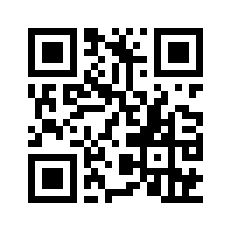 辦理報到並領取參加券(含抽獎券+橋頭肉包兌換券)，每名限領一券。如遇颱風或其他不可抗力之天災，主辦單位有權決定是否取消或擇期辦理。相關資訊可洽 (07) 7277028 采紅行銷傳播有限公司 黃先生。2019年高雄市體育季系列活動--【橋頭糖廠健行趣】報名表2019年高雄市體育季系列活動--【橋頭糖廠健行趣】報名表2019年高雄市體育季系列活動--【橋頭糖廠健行趣】報名表2019年高雄市體育季系列活動--【橋頭糖廠健行趣】報名表主要聯絡人姓名：主要聯絡人姓名：單位名稱(非必填)：單位名稱(非必填)：聯絡電話：聯絡電話：E-Mail：E-Mail：通訊地址：通訊地址：通訊地址：通訊地址：報名基本資料(如主要聯絡人也報名參加，請務必填註下列資料)報名基本資料(如主要聯絡人也報名參加，請務必填註下列資料)報名基本資料(如主要聯絡人也報名參加，請務必填註下列資料)報名基本資料(如主要聯絡人也報名參加，請務必填註下列資料)姓名身分證字號出生/年/月/日聯絡電話※本人確認身體狀況無虞，且同意填寫此報名表等同已清楚了解本活動蒐集、處理及利用本人個人資料之目的及用途，並同意及授權於告知事項範圍內，報名表上之個人資料，僅於本活動使用，本活動將依各項法令規定，保障您個人資料之安全。※本人確認身體狀況無虞，且同意填寫此報名表等同已清楚了解本活動蒐集、處理及利用本人個人資料之目的及用途，並同意及授權於告知事項範圍內，報名表上之個人資料，僅於本活動使用，本活動將依各項法令規定，保障您個人資料之安全。※本人確認身體狀況無虞，且同意填寫此報名表等同已清楚了解本活動蒐集、處理及利用本人個人資料之目的及用途，並同意及授權於告知事項範圍內，報名表上之個人資料，僅於本活動使用，本活動將依各項法令規定，保障您個人資料之安全。※本人確認身體狀況無虞，且同意填寫此報名表等同已清楚了解本活動蒐集、處理及利用本人個人資料之目的及用途，並同意及授權於告知事項範圍內，報名表上之個人資料，僅於本活動使用，本活動將依各項法令規定，保障您個人資料之安全。